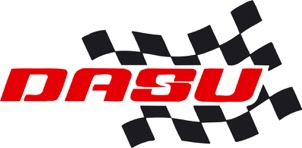 Skema til forslag til reglementsændringer  NR 3Skema til forslag til reglementsændringer  NR 3Skema til forslag til reglementsændringer  NR 3Reglementsnummer5 crosskart sportsligtReglementspunkt3.1Reglementspunkt3.1Reglementspunkt3.1Side3Nuværende tekst1 træning af minimum 3 omgange pr. klasse. Mini og 85/150 dog 2 træninger af 3 omgange med min. 30 minutter mellem træningerne. Der skal være min. 30 minutter mellem træning og første heatrundeNuværende tekst1 træning af minimum 3 omgange pr. klasse. Mini og 85/150 dog 2 træninger af 3 omgange med min. 30 minutter mellem træningerne. Der skal være min. 30 minutter mellem træning og første heatrundeNuværende tekst1 træning af minimum 3 omgange pr. klasse. Mini og 85/150 dog 2 træninger af 3 omgange med min. 30 minutter mellem træningerne. Der skal være min. 30 minutter mellem træning og første heatrundeNuværende tekst1 træning af minimum 3 omgange pr. klasse. Mini og 85/150 dog 2 træninger af 3 omgange med min. 30 minutter mellem træningerne. Der skal være min. 30 minutter mellem træning og første heatrundeNuværende tekst1 træning af minimum 3 omgange pr. klasse. Mini og 85/150 dog 2 træninger af 3 omgange med min. 30 minutter mellem træningerne. Der skal være min. 30 minutter mellem træning og første heatrundeTekst bør ændres til:For Crosskart Mini/85-150/125-250/250/450/650Minimum 2 træninger af mindst 3 omgange.Der skal være min. 30 minutters pause mellem træninger samt inden første heatrunde.For Extreme og Extreme JuniorMinimum 1 træning af mindst 3 omgange.Der skal være min. 30 minutters pause inden første heatrunde.Tekst bør ændres til:For Crosskart Mini/85-150/125-250/250/450/650Minimum 2 træninger af mindst 3 omgange.Der skal være min. 30 minutters pause mellem træninger samt inden første heatrunde.For Extreme og Extreme JuniorMinimum 1 træning af mindst 3 omgange.Der skal være min. 30 minutters pause inden første heatrunde.Tekst bør ændres til:For Crosskart Mini/85-150/125-250/250/450/650Minimum 2 træninger af mindst 3 omgange.Der skal være min. 30 minutters pause mellem træninger samt inden første heatrunde.For Extreme og Extreme JuniorMinimum 1 træning af mindst 3 omgange.Der skal være min. 30 minutters pause inden første heatrunde.Tekst bør ændres til:For Crosskart Mini/85-150/125-250/250/450/650Minimum 2 træninger af mindst 3 omgange.Der skal være min. 30 minutters pause mellem træninger samt inden første heatrunde.For Extreme og Extreme JuniorMinimum 1 træning af mindst 3 omgange.Der skal være min. 30 minutters pause inden første heatrunde.Tekst bør ændres til:For Crosskart Mini/85-150/125-250/250/450/650Minimum 2 træninger af mindst 3 omgange.Der skal være min. 30 minutters pause mellem træninger samt inden første heatrunde.For Extreme og Extreme JuniorMinimum 1 træning af mindst 3 omgange.Der skal være min. 30 minutters pause inden første heatrunde.Begrundelse:1 træning er for lidt. Banerne ændrer sig for meget og man har ingen mulighed for at teste ændringer på setup. Extreme klasserne forventes at ønske ændret løbsformat i stedet for træning 2.BEMÆRK: Det må forventes at tilmeldingsgebyr stiger 100 kr for den ekstra træningBegrundelse:1 træning er for lidt. Banerne ændrer sig for meget og man har ingen mulighed for at teste ændringer på setup. Extreme klasserne forventes at ønske ændret løbsformat i stedet for træning 2.BEMÆRK: Det må forventes at tilmeldingsgebyr stiger 100 kr for den ekstra træningBegrundelse:1 træning er for lidt. Banerne ændrer sig for meget og man har ingen mulighed for at teste ændringer på setup. Extreme klasserne forventes at ønske ændret løbsformat i stedet for træning 2.BEMÆRK: Det må forventes at tilmeldingsgebyr stiger 100 kr for den ekstra træningBegrundelse:1 træning er for lidt. Banerne ændrer sig for meget og man har ingen mulighed for at teste ændringer på setup. Extreme klasserne forventes at ønske ændret løbsformat i stedet for træning 2.BEMÆRK: Det må forventes at tilmeldingsgebyr stiger 100 kr for den ekstra træningBegrundelse:1 træning er for lidt. Banerne ændrer sig for meget og man har ingen mulighed for at teste ændringer på setup. Extreme klasserne forventes at ønske ændret løbsformat i stedet for træning 2.BEMÆRK: Det må forventes at tilmeldingsgebyr stiger 100 kr for den ekstra træningDette forslag er indsendt af (skal udfyldes):Rasmus AndersenDette forslag er indsendt af (skal udfyldes):Rasmus AndersenDette forslag er indsendt af (skal udfyldes):Rasmus AndersenDato:11-07-2023Dato:11-07-2023